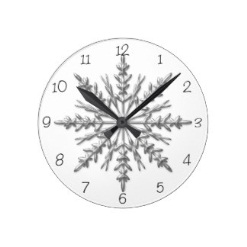 Up to the minute……14.2.19Dear Parents and Carers,What a refreshing change it has been to see the sunshine today and just in time for half term! All of the staff would like to wish our families a very happy half term, we hope you have some time to recharge. We are looking forward to seeing you all re-energized for the second half of the spring term which will be filled with more learning adventures.  William Grill Visit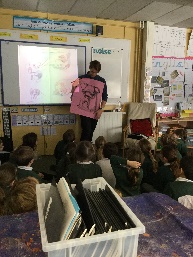 On Monday years 3 & 4 were very lucky to be visited by William Grill, the author of Shackleton’s Journey. The children had a wonderful day talking to him, looking at his books, asking lots of questions and were lucky enough to be able to purchase a signed copy of his book. The children really enjoyed looking at his original sketches and ideas as well as a drawing workshop where the children were inspired by his illustrations to create their own work.New Infant & Reception Sports Club	There are still spaces on our new multisport club for Reception, Year 1 and Year 2 starting on Monday 25th February. The club will be run by Dave Ruff, who is fully qualified and has years of experience running these clubs. If you would like your child to attend, please see the school office.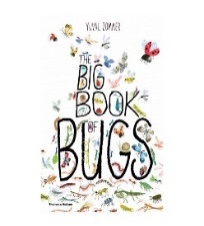 Wish ListThis week Year 4 would like to thank you for purchasing the wonderful book Big Book of bugs, it has been received and the children look forward to using it.Year 2 ViolinsToday has been very exciting for Year 2 as we have begun our stretch of violin lessons with Miss Hester from West Sussex Music Service. The children were so enthusiastic and showed wonderful promise on their first session! You will be able to share in our achievements when we put on a concert for our families later in the term. We will inform you of the concert date when it has been confirmed. Mini Medics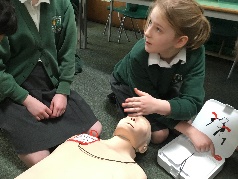 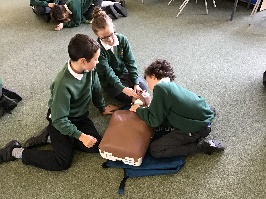 This week, Year 5 and 6 have each received a morning of 'Min-Medics' training. They have all learned about essential first aid, and how to cope in an emergency situation. They know how to contact the emergency services, respond to an unconscious patient and practised using a real defibrillator. They also practised bandaging each other. The children all behaved responsibly and enjoyed the interactive nature of the session. We are very grateful to the PTA for funding this very important life skill.Free 2 Be ClubWe are pleased to be able to offer a new after school club available to Years 3 – 6. “NURTURE YOUR SELF CONFIDENCE AND SELF BELIEF, DEVELOP HEALTHY FRIENDSHIPS AND DEAL WITH EMOTIONS - COPING STRATEGIES TO DEVELOP A GROWTH MINDSET” This club takes place in 4 week blocks. Please see the attached flyer for all information and book directly with Lisa Nugent – Free2Be.SATs MeetingThere will be a SATs meeting for Year 6 parents on Tuesday 26th February at 5.30 in the Year 6 class room. Athlete VisitOn Wednesday 13th March Ezekiel Ewulo, Long jump and relay champion, will be visiting the Juniors. They will be doing sport circuits with him and have the chance to ask him lots of questions. Your child has come home with a sponsor form. Please ask family and friends to sponsor your child, there is a  prize for the most sponsorship raised! All the money will go to our school.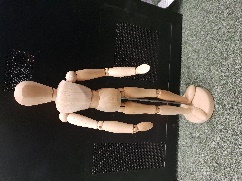 Wooden ManikinsWe have some wooden manikins for sale, they are great for budding artists and are only £3.00 each! Cranleigh Rugy ClubOn Monday players from Cranleigh Rugy Club came to our assembly to tell us about their club. They take children from 5 to 11 years. For more information please cotact Marcus on 07900884431.Kind regards,  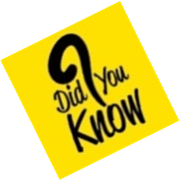 Ms Kitson  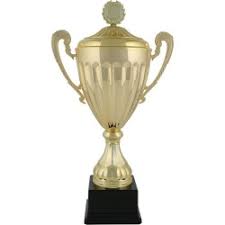 General datesBikeability		- Week beginning 25th February -Year 6 * change of datePancake Races		- 5th March 2.30pm Parents welcomeBedtime Story Day Book Week    - 8th March Come dressed in your PJs for bedtime stories.Parent Consultations	- 12th March 3.30pmParent Consultations	-13th March 5.00pmAthlete Visit		- 13th March – Juniors only * change of dateHampton Court Palace trip	- 19th March – Years 5 & 6Class Photos		- tbcCome and See		- 2nd April 3.30pm Parents welcomeEnd of Term Assembly	- 5th April 2.30pm Parents welcomeINSET days for this Academic YearFriday 15th February 2019Monday 22nd July 2019Tuesday 23rd July 2019Half Term / End of Term Holidays 2018/19Monday 18th February 	-   Friday 22nd February 2019Monday 8th April		-   Monday 22nd April 2019Monday 27th May 	                  -   Friday 31st May 2019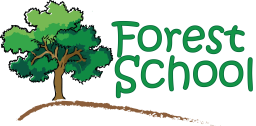 Last day of term		-   Friday 19th July 2019Forest School Dates On your child’s Forest School day they can come to school in their Forest School clothing for the whole day, please ensure they are wearing long sleeved tops and trousers – even if the weather is warmer. They will also need suitable footwear, e.g. wellies and a rain coat. If you are able to help on Forest School dates, please see the school office.Wednesday 27th Feb	Young ExplorersWednesday 6th March	Year 1Wednesday 13th March	Year 2Wednesday 20 March	Year 3Wednesday 27th March 	Year 5Wednesday 3rd April 	Year 6Year 4 			TBC